SI StaticsSession 8: March 29, 2022
5–6 pm     BU 121
Leader: Sophia HelmkampFind the magnitude of the reactions at A and B and the orientation of the reaction at A. (5-15 from Hibbeler Statics, 13th ed., modified)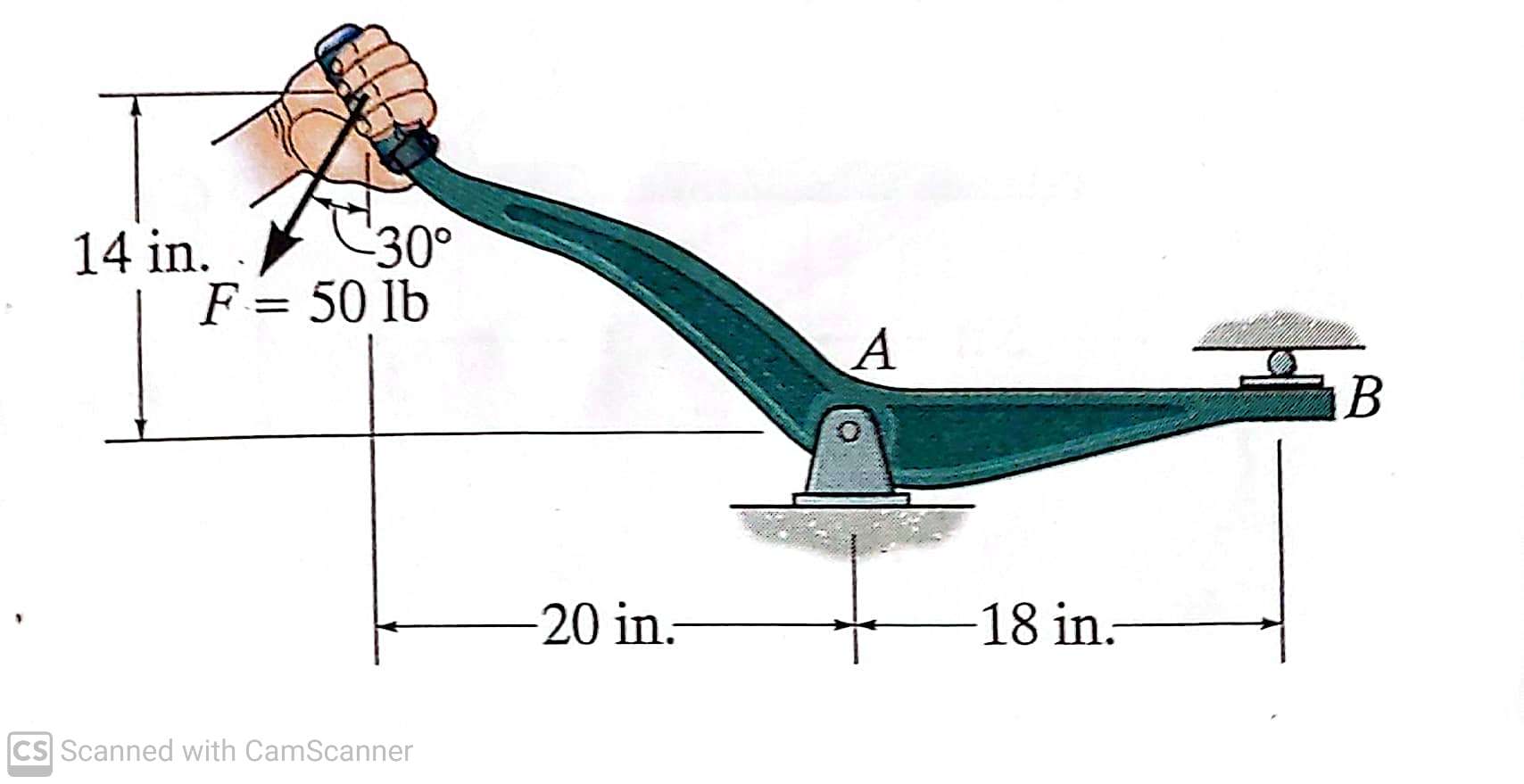 For the truss below:Use rigid-body equilibrium of the entire structure to find reactions at A and IIdentify zero-force membersUsing the Method of Joints, solve for the forces in all other members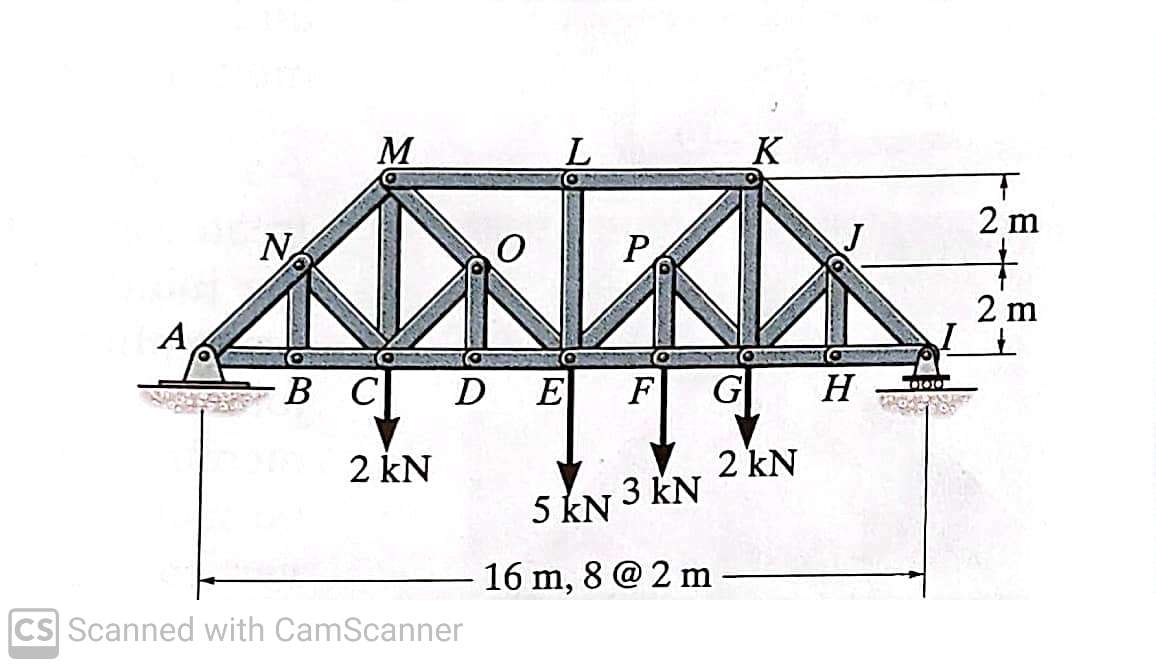 (6-46/7 from Hibbeler Statics, 13th ed., modified)